1. При появлении симптомов ОРВИ необходимо оставаться дома, вызвать врача из поликлиники (кабинета неотложно помощи), обеспечить изоляцию на дому сроком14 дней, в отдельной комнате с использованием средств индивидуальной защиты, соблюдением правил личной гигиены, социальной дистанции во избежание рисков возможного заражения членов семьи.2. Медицинская помощь пациенту с положительным результатом теста на COVID-19 оказывается на дому в случае отсутствия клинических проявлений заболевания, при легком течении заболевания (температура тела не выше 38 °C, кашель, слабость, боли в горле), при локальных изменениях в легких (КТ 1) без наличия тяжелой сопутствующей патологии.3. Ежедневно медицинский специалист поликлиники по месту жительства осуществляет по телефону контроль состояния пациента, при необходимости корректирует схему лечения. В случае ухудшения состояния (повышение температуры тела выше 38,0 °C, появление затрудненного дыхания, одышки, усиление кашля) осуществляется повторный вызов врача или фельдшера поликлиники. В крупных поликлиниках ежедневно до 20.00 работают кабинеты неотложной медицинской помощи, для оказания медицинской помощи на дому.4. Пациент обязан строго соблюдать изоляцию на дому сроком
14 дней, в отдельной комнате с использованием средств индивидуальной защиты, соблюдением правил личной гигиены, социальной дистанции
во избежание рисков возможного заражения членов семьи.5. Необходимо использовать сервисы по доставке товаров первой необходимости (продукты питания, лекарственные препараты) на дом, либо попросить об этом родственников или друзей, при этом исключить личные контакты. Аналогичный механизм использовать для выброса бытовых отходов, выгула домашних животных. Также, для пожилых
и маломобильных граждан для данных нужд организована помощь волонтёров #МЫВМЕСТЕ, с заявкой необходимо обратиться по телефону: 8(3952)399-999 (добавочная кнопка 3), 8(800)200-34-11.6. Первый забор материла проводится в первые два дня от момента обращения за медицинской помощью по поводу заболевания. В дальнейшем исследования проводятся дважды по окончанию лечения, с 10 по 14 день от начала заболевания специалистами поликлиники, которые осуществляют наблюдение за пациентом, в случае получения подряд двух отрицательных результатов осуществляется выписка.7. Показания для проведения компьютерной томографии легких определяет врач.8. Лечение назначается лечащим врачом, в качестве первой помощи при повышении температуры можно использовать парацетамол, применять профилактически потивовирусные препараты.9. По вопросам выдачи больничных листов необходимо обращаться в поликлинику по месту жительства исключительно дистанционно
(по телефону регистратуры, call-центра, дежурного администратор, размещенных на официальном сайте медицинской организации).10. По вопросам связанным с новой коронавирусной инфекцией COVID-19 Вы можете обращаться по телефонам горячей линии министерства здравоохранения Иркутской области: 8(3952)280-326
и ГУ МЧС России по Иркутской области: 8(3952)399-999.1. При появлении симптомов ОРВИ необходимо оставаться дома, вызвать врача из поликлиники (кабинета неотложно помощи), обеспечить изоляцию на дому сроком14 дней, в отдельной комнате с использованием средств индивидуальной защиты, соблюдением правил личной гигиены, социальной дистанции во избежание рисков возможного заражения членов семьи.2. Медицинская помощь пациенту с положительным результатом теста на COVID-19 оказывается на дому в случае отсутствия клинических проявлений заболевания, при легком течении заболевания (температура тела не выше 38 °C, кашель, слабость, боли в горле), при локальных изменениях в легких (КТ 1) без наличия тяжелой сопутствующей патологии.3. Ежедневно медицинский специалист поликлиники по месту жительства осуществляет по телефону контроль состояния пациента, при необходимости корректирует схему лечения. В случае ухудшения состояния (повышение температуры тела выше 38,0 °C, появление затрудненного дыхания, одышки, усиление кашля) осуществляется повторный вызов врача или фельдшера поликлиники. В крупных поликлиниках ежедневно до 20.00 работают кабинеты неотложной медицинской помощи, для оказания медицинской помощи на дому.4. Пациент обязан строго соблюдать изоляцию на дому сроком
14 дней, в отдельной комнате с использованием средств индивидуальной защиты, соблюдением правил личной гигиены, социальной дистанции
во избежание рисков возможного заражения членов семьи.5. Необходимо использовать сервисы по доставке товаров первой необходимости (продукты питания, лекарственные препараты) на дом, либо попросить об этом родственников или друзей, при этом исключить личные контакты. Аналогичный механизм использовать для выброса бытовых отходов, выгула домашних животных. Также, для пожилых
и маломобильных граждан для данных нужд организована помощь волонтёров #МЫВМЕСТЕ, с заявкой необходимо обратиться по телефону: 8(3952)399-999 (добавочная кнопка 3), 8(800)200-34-11.6. Первый забор материла проводится в первые два дня от момента обращения за медицинской помощью по поводу заболевания. В дальнейшем исследования проводятся дважды по окончанию лечения, с 10 по 14 день от начала заболевания специалистами поликлиники, которые осуществляют наблюдение за пациентом, в случае получения подряд двух отрицательных результатов осуществляется выписка.7. Показания для проведения компьютерной томографии легких определяет врач.8. Лечение назначается лечащим врачом, в качестве первой помощи при повышении температуры можно использовать парацетамол, применять профилактически потивовирусные препараты.9. По вопросам выдачи больничных листов необходимо обращаться в поликлинику по месту жительства исключительно дистанционно
(по телефону регистратуры, call-центра, дежурного администратор, размещенных на официальном сайте медицинской организации).10. По вопросам связанным с новой коронавирусной инфекцией COVID-19 Вы можете обращаться по телефонам горячей линии министерства здравоохранения Иркутской области: 8(3952)280-326
и ГУ МЧС России по Иркутской области: 8(3952)399-999.1. При появлении симптомов ОРВИ необходимо оставаться дома, вызвать врача из поликлиники (кабинета неотложно помощи), обеспечить изоляцию на дому сроком14 дней, в отдельной комнате с использованием средств индивидуальной защиты, соблюдением правил личной гигиены, социальной дистанции во избежание рисков возможного заражения членов семьи.2. Медицинская помощь пациенту с положительным результатом теста на COVID-19 оказывается на дому в случае отсутствия клинических проявлений заболевания, при легком течении заболевания (температура тела не выше 38 °C, кашель, слабость, боли в горле), при локальных изменениях в легких (КТ 1) без наличия тяжелой сопутствующей патологии.3. Ежедневно медицинский специалист поликлиники по месту жительства осуществляет по телефону контроль состояния пациента, при необходимости корректирует схему лечения. В случае ухудшения состояния (повышение температуры тела выше 38,0 °C, появление затрудненного дыхания, одышки, усиление кашля) осуществляется повторный вызов врача или фельдшера поликлиники. В крупных поликлиниках ежедневно до 20.00 работают кабинеты неотложной медицинской помощи, для оказания медицинской помощи на дому.4. Пациент обязан строго соблюдать изоляцию на дому сроком
14 дней, в отдельной комнате с использованием средств индивидуальной защиты, соблюдением правил личной гигиены, социальной дистанции
во избежание рисков возможного заражения членов семьи.5. Необходимо использовать сервисы по доставке товаров первой необходимости (продукты питания, лекарственные препараты) на дом, либо попросить об этом родственников или друзей, при этом исключить личные контакты. Аналогичный механизм использовать для выброса бытовых отходов, выгула домашних животных. Также, для пожилых
и маломобильных граждан для данных нужд организована помощь волонтёров #МЫВМЕСТЕ, с заявкой необходимо обратиться по телефону: 8(3952)399-999 (добавочная кнопка 3), 8(800)200-34-11.6. Первый забор материла проводится в первые два дня от момента обращения за медицинской помощью по поводу заболевания. В дальнейшем исследования проводятся дважды по окончанию лечения, с 10 по 14 день от начала заболевания специалистами поликлиники, которые осуществляют наблюдение за пациентом, в случае получения подряд двух отрицательных результатов осуществляется выписка.7. Показания для проведения компьютерной томографии легких определяет врач.8. Лечение назначается лечащим врачом, в качестве первой помощи при повышении температуры можно использовать парацетамол, применять профилактически потивовирусные препараты.9. По вопросам выдачи больничных листов необходимо обращаться в поликлинику по месту жительства исключительно дистанционно
(по телефону регистратуры, call-центра, дежурного администратор, размещенных на официальном сайте медицинской организации).10. По вопросам связанным с новой коронавирусной инфекцией COVID-19 Вы можете обращаться по телефонам горячей линии министерства здравоохранения Иркутской области: 8(3952)280-326
и ГУ МЧС России по Иркутской области: 8(3952)399-999.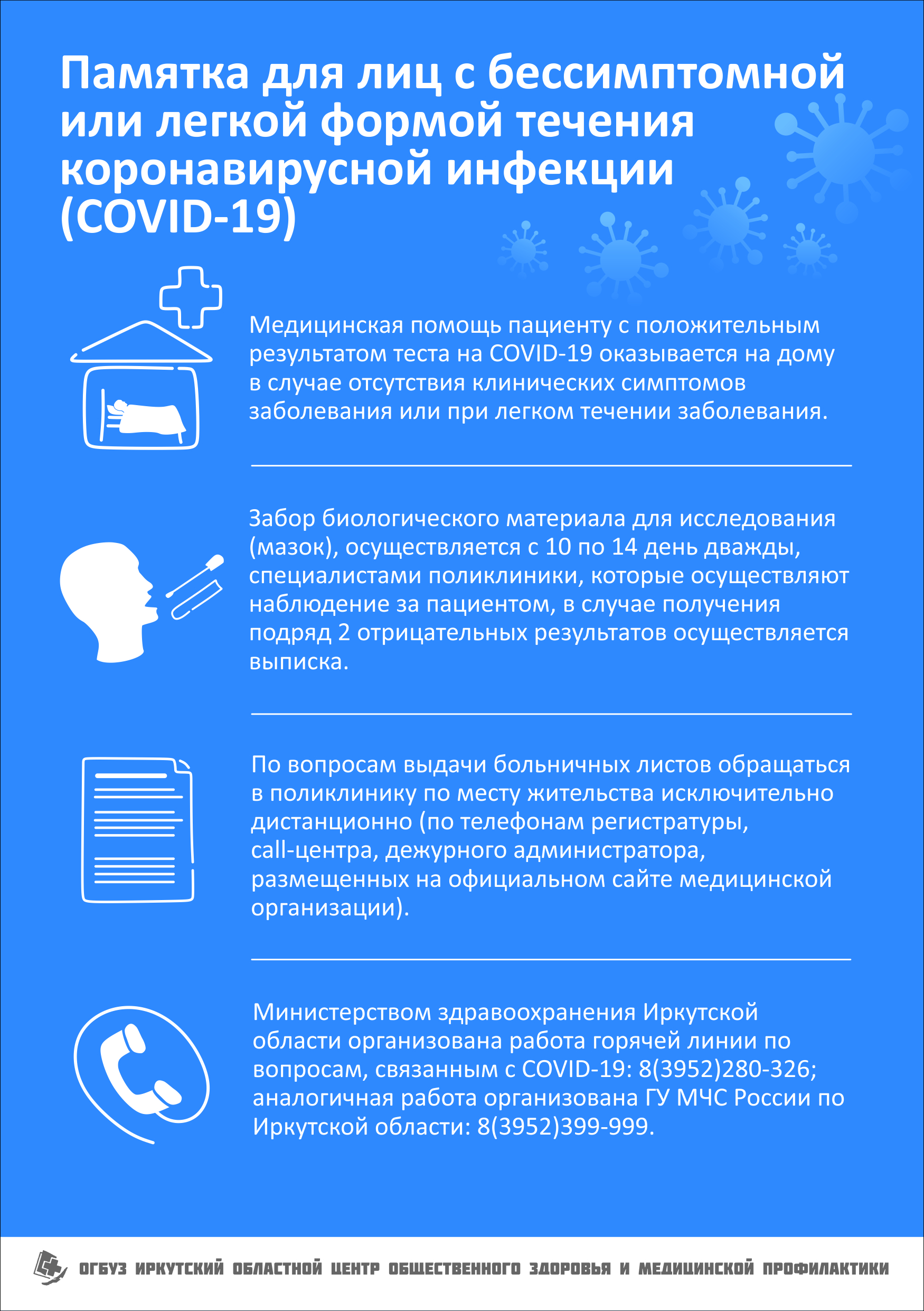 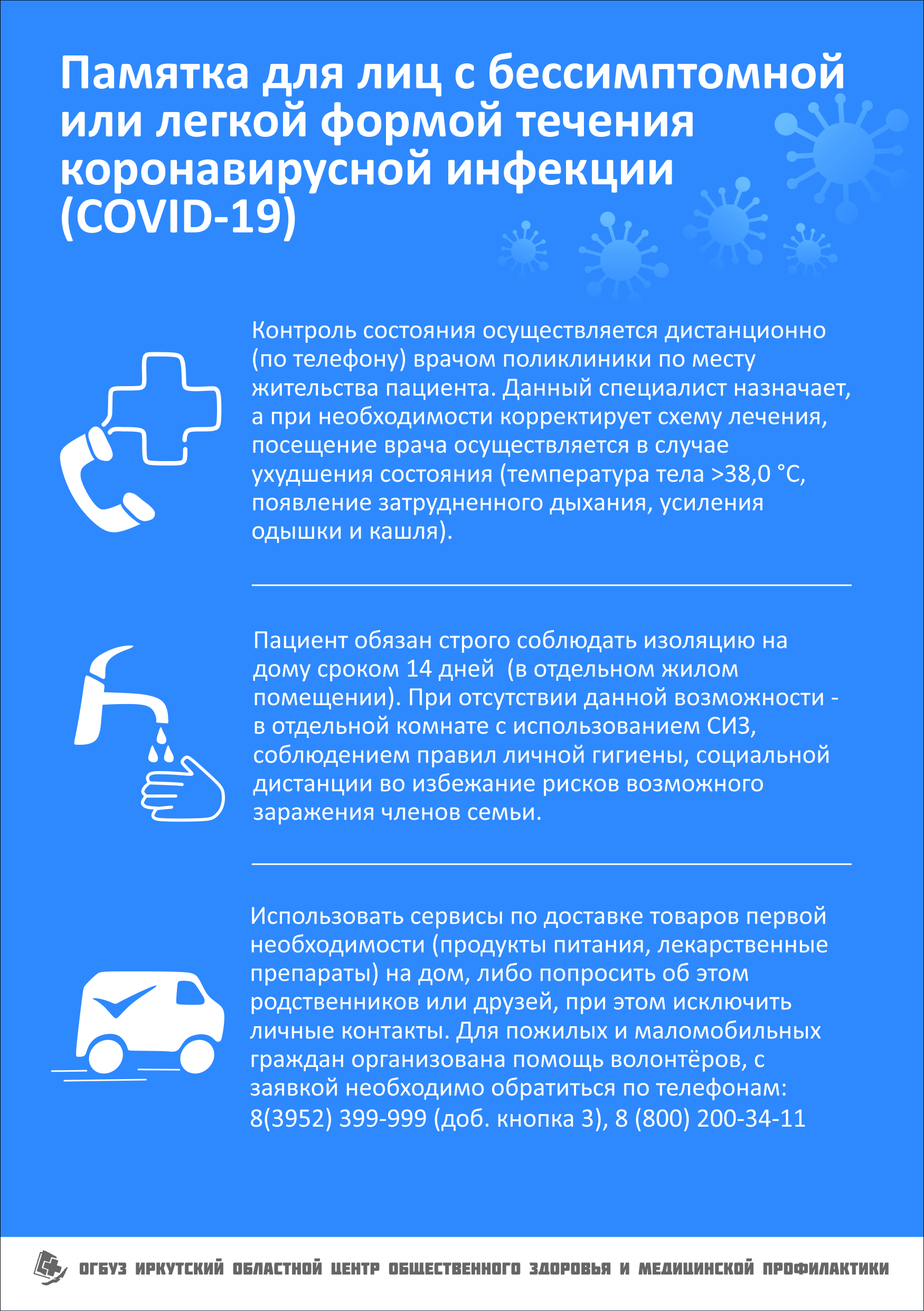 